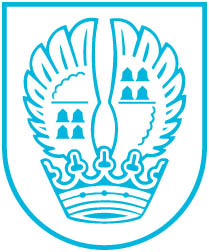 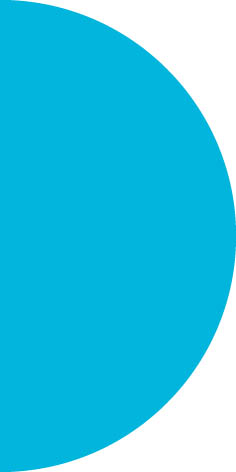 Pressemitteilung Nr. 08118.03.2019 Ultimatives 50er Jahre Musical „All you need is cheese" verzaubert Stadthalle  Das Musical „All you need is cheese" sorgt am Donnerstag, dem 4. April 2019, um 20 Uhr, für beste Unterhaltung in der Stadthalle Eschborn.Wir sind in den wilden 50er Jahren. Es ist die Zeit der großen Caterina Valente, die Zeit der Heimatfilme mit Luis Trenker, die Zeit des Peter Kraus. Fünf Frauen beschließen, sich selbstständig zu machen. Ihre Männer sind teilweise im Krieg verschollen oder haben ihr Herz in Frankreich verloren. So nehmen die Frauen ihr Leben selbst in die Hand und eröffnen ein Restaurant in Heidelberg. Eine echte Marktlücke haben sie entdeckt: Singende Kellnerinnen. Doch das Chaos bricht aus, als eines Tages ein schöner, fremder Mann auftaucht und sich nach der Schankerlaubnis erkundigt. Die Fünf schmieden einen Plan: die Liebe soll es richten. Ein skurriler Turtelmarathon beginnt.Das Publikum erwartet ein unterhaltsamer Abend mit den wunderbaren Hits der 50er Jahre, einer ansteckenden Choreographie und Schauspielszenen mit Tiefgang.Eintrittskarten gibt es in den Schreibwarenhandlungen Schlegel und Bobas in Eschborn sowie bei Blumen Buchholz in Niederhöchstadt für 14 Euro, 9 Euro und 7 Euro.Kontakt:Stadtverwaltung EschbornPressestelleTelefon 06196. 490-104Fax 06196. 490-400presse@eschborn.dewww.eschborn.deMagistrat der Stadt Eschborn